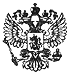 ПРИКАЗ МИНИСТЕРСТВА ПРОСВЕЩЕНИЯ РФ ОТ 15 МАЯ 2020 Г. N 236 "ОБ УТВЕРЖДЕНИИ ПОРЯДКА ПРИЕМА НА ОБУЧЕНИЕ ПО ОБРАЗОВАТЕЛЬНЫМ ПРОГРАММАМ ДОШКОЛЬНОГО ОБРАЗОВАНИЯ"Зарегистрировано в Минюсте РФ 17 июня 2020 г.Регистрационный N 58681     В соответствии с частью 8 статьи 55 Федерального закон от 29 декабря2012 г. N 273-ФЗ "Об образовании в Российской Федерации (Собраниезаконодательства Российской Федерации, 2012, N 53, ст. 7598; 20Н N 30,ст. 4134) и подпунктом 4.2.21 пункта 4 Положения о Министерствпросвещения Российской Федерации, утвержденного постановлениемПравительства Российской Федерации от 28 июля 2018 г. N 884 (Собраниязаконодательства Российской Федерации, 2018, N 32, ст. 5343), приказываю:     1. Утвердить прилагаемый Порядок приема на обучение пообразовательным программам дошкольного образования.     2. Признать утратившими силу приказы:     Министерства образования и науки Российской Федерации от 8 апреля2014 i N 293 "Об утверждении Порядка приема на обучение пообразовательным программам дошкольного образования" (зарегистрированМинистерством юстиции Российской Федерации 12 мая 2014 г.,регистрационный N 32220);     Министерства просвещения Российской Федерации от 21 января 2019 г.N 3 "О внесении изменений в Порядок приема на обучение по образовательнымпрограммам дошкольного образования, утвержденный приказом Министерствобразования и науки Российской Федерации от 8 апреля 2014 г. N 29(зарегистрирован Министерством юстиции Российской Федерации 13 февраля2019 г регистрационный N 53769)".Министр                                                     С.С. Кравцов                                                               Приложение                                                                УТВЕРЖДЕН                                        приказом Министерства просвещения                                                     Российской Федерации                                                  от 15 мая 2020 г. N 236  Порядок приема на обучение по образовательным программам дошкольного                               образования     1. Настоящий Порядок приема на обучение по образовательнымпрограммам дошкольного образования (далее - Порядок) определяет правилаприема граждан Российской Федерации в организации, осуществляющиеобразовательную деятельность по образовательным программам дошкольногообразования (далее - образовательные организации).     2. Прием иностранных граждан и лиц без гражданства, в том числесоотечественников за рубежом, в образовательные организации за счетбюджетных ассигнований федерального бюджета, бюджетов субъектовРоссийской Федерации и местных бюджетов осуществляется в соответствии смеждународными договорами Российской Федерации, Федеральным законом от 29декабря 2012 г. N 273-ФЗ "Об образовании в Российской Федерации"(Собрание законодательства Российской Федерации, 2012, N 53, ст. 7598;2020, N 9, ст. 1137) и настоящим Порядком.     3. Правила приема в конкретную образовательную организациюустанавливаются в части, не урегулированной законодательством обобразовании, образовательной организацией самостоятельно1.     Прием граждан на обучение в филиал образовательной организацииосуществляется в соответствии с правилами приема обучающихся,установленными в образовательной организации.     4. Правила приема на обучение в образовательные организации должныобеспечивать прием в образовательную организацию всех граждан, имеющихправо на получение дошкольного образования.     Правила приема в государственные и муниципальные образовательныеорганизации на обучение должны обеспечивать также прием в образовательнуюорганизацию граждан, имеющих право на получение дошкольного образования ипроживающих на территории, за которой закреплена указаннаяобразовательная организация (далее - закрепленная территория)2.     В субъектах Российской Федерации - городах федерального значенияМоскве, Санкт-Петербурге и Севастополе полномочия органов местногосамоуправления внутригородских муниципальных образований в сфереобразования, в том числе по закреплению образовательных организацийсубъектов Российской Федерации за конкретными территориями,устанавливаются законами субъектов Российской Федерации - городовфедерального значения Москвы, Санкт-Петербурга и Севастополя3.     Проживающие в одной семье и имеющие общее место жительства детиимеют право преимущественного приема в государственные и муниципальныеобразовательные организации, в которых обучаются их братья и (или)сестры4.     5. В приеме в государственную или муниципальную образовательнуюорганизацию может быть отказано только по причине отсутствия в нейсвободных мест, за исключением случаев, предусмотренных статьей 88Федерального закона от 29 декабря 2012 г. N 273-ФЗ "Об образовании вРоссийской Федерации" (Собрание законодательства Российской Федерации,2012, N 53, ст. 7598; 2019, N 30, ст. 4134). В случае отсутствия мест вгосударственной или муниципальной образовательной организации родители(законные представители) ребенка для решения вопроса о его устройстве вдругую общеобразовательную организацию обращаются непосредственно в органисполнительной власти субъекта Российской Федерации, осуществляющийгосударственное управление в сфере образования, или орган местногосамоуправления, осуществляющий управление в сфере образования5.     6. Образовательная организация обязана ознакомить родителей(законных представителей) ребенка со своим уставом, лицензией наосуществление образовательной деятельности, с образовательнымипрограммами и другими документами, регламентирующими организацию иосуществление образовательной деятельности, права и обязанностивоспитанников6.     Копии указанных документов, информация о сроках приема документов,указанных в пункте 9 настоящего Порядка, размещаются на информационномстенде образовательной организации и на официальном сайте образовательнойорганизации в информационно-телекоммуникационной сети "Интернет".     Муниципальные (государственные) образовательные организацииразмещают на информационном стенде образовательной организации и наофициальном сайте образовательной организации распорядительный акт органаместного самоуправления муниципального района, городского округа (вгородах федерального значения - акт органа, определенного законами этихсубъектов Российской Федерации) о закреплении образовательных организацийза конкретными территориями муниципального района, городского округа,издаваемый не позднее 1 апреля текущего года (далее - распорядительныйакт о закрепленной территории).     Факт ознакомления родителей (законных представителей) ребенка, в томчисле через официальный сайт образовательной организации, с указаннымидокументами фиксируется в заявлении о приеме в образовательнуюорганизацию и заверяется личной подписью родителей (законныхпредставителей) ребенка.     7. Прием в образовательную организацию осуществляется в течениевсего календарного года при наличии свободных мест.     8. Прием в государственные или муниципальные образовательныеорганизации осуществляется по направлению органа исполнительной властисубъекта Российской Федерации или органа местного самоуправленияпосредством использования региональных информационных систем, указанных вчасти 14 статьи 98 Федерального закона от 29 декабря 2012 г. N 273-ФЗ "Обобразовании в Российской Федерации"7.     Документы о приеме подаются в государственную или муниципальнуюобразовательную организацию, в которую получено направление в рамкахреализации государственной и муниципальной услуги, предоставляемойорганами исполнительной власти субъектов Российской Федерации и органамиместного самоуправления, по приему заявлений, постановке на учет изачислению детей в образовательные организации, реализующие основнуюобразовательную программу дошкольного образования (детские сады)8.     Уполномоченными органами исполнительной власти субъектов РоссийскойФедерации или органом местного самоуправления, а также по решениюуказанных органов подведомственной им организацией родителю (законномупредставителю) ребенка предоставляется на бумажном носителе и (или) вэлектронной форме через единый портал государственных и муниципальныхуслуг (функций) и (или) региональные порталы государственных имуниципальных услуг (функций) следующая информация:     1) о заявлениях для направления и приема (индивидуальный номер идата подачи заявления);     2) о статусах обработки заявлений, об основаниях их изменения икомментарии к ним;     3) о последовательности предоставления места в государственной илимуниципальной образовательной организации;     4) о документе о предоставлении места в государственной илимуниципальной образовательной организации;     5) о документе о зачислении ребенка в государственную илимуниципальную образовательную организацию9.     9. Направление и прием в образовательную организацию осуществляютсяпо личному заявлению родителя (законного представителя) ребенка.     Заявление для направления в государственную или муниципальнуюобразовательную организацию представляется в орган исполнительной властисубъекта Российской Федерации или орган местного самоуправления набумажном носителе и (или) в электронной форме через единый порталгосударственных и муниципальных услуг (функций) и (или) региональныепорталы государственных и муниципальных услуг (функций).     Заявление о приеме представляется в образовательную организацию набумажном носителе и (или) в электронной форме через единый порталгосударственных и муниципальных услуг (функций) и (или) региональныепорталы государственных и муниципальных услуг (функций).     В заявлении для направления и (или) приема родителями (законнымипредставителями) ребенка указываются следующие сведения:     а) фамилия, имя, отчество (последнее - при наличии) ребенка;     6) дата рождения ребенка;     в) реквизиты свидетельства о рождении ребенка;     г) адрес места жительства (места пребывания, места фактическогопроживания) ребенка;     д) фамилия, имя, отчество (последнее - при наличии) родителей(законных представителей) ребенка;     е) реквизиты документа, удостоверяющего личность родителя (законногопредставителя) ребенка;     ж) реквизиты документа, подтверждающего установление опеки (приналичии);     з) адрес электронной почты, номер телефона (при наличии) родителей(законных представителей) ребенка;     и) о выборе языка образования, родного языка из числа языков народовРоссийской Федерации, в том числе русского языка как родного языка;     к) о потребности в обучении ребенка по адаптированнойобразовательной программе дошкольного образования и (или) в созданииспециальных условий для организации обучения и воспитанияребенка-инвалида в соответствии с индивидуальной программой реабилитацииинвалида (при наличии);     л) о направленности дошкольной группы;     м) о необходимом режиме пребывания ребенка;     н) о желаемой дате приема на обучение.     В заявлении для направления родителями (законными представителями)ребенка дополнительно указываются сведения о государственных илимуниципальных образовательных организациях, выбранных для приема, и оналичии права на специальные меры поддержки (гарантии) отдельныхкатегорий граждан и их семей (при необходимости).     При наличии у ребенка братьев и (или) сестер, проживающих в одной сним семье и имеющих общее с ним место жительства, обучающихся вгосударственной или муниципальной образовательной организации, выбраннойродителем (законным представителем) для приема ребенка, его родители(законные представители) дополнительно в заявлении для направленияуказывают фамилию(-ии), имя (имена), отчество(-а) (последнее - приналичии) братьев и (или) сестер.     Для направления и/или приема в образовательную организацию родители(законные представители) ребенка предъявляют следующие документы:     документ, удостоверяющий личность родителя (законного представителя)ребенка, либо документ, удостоверяющий личность иностранного гражданинаили лица без гражданства в Российской Федерации в соответствии со статьей10 Федерального закона от 25 июля 2002 г. N 115-ФЗ "О правовом положениииностранных граждан в Российской Федерации" (Собрание законодательстваРоссийской Федерации, 2002, N 30, ст. 3032);     свидетельство о рождении ребенка или для иностранных граждан и лицбез гражданства - документ(-ы), удостоверяющий(е) личность ребенка иподтверждающий(е) законность представления прав ребенка;     документ, подтверждающий установление опеки (при необходимости);     свидетельство о регистрации ребенка по месту жительства или по меступребывания на закрепленной территории или документ, содержащий сведения оместе пребывания, месте фактического проживания ребенка;     документ психолого-медико-педагогической комиссии (принеобходимости);     документ, подтверждающий потребность в обучении в группеоздоровительной направленности (при необходимости).     Родители (законные представители) ребенка, являющиеся иностраннымигражданами или лицами без гражданства, дополнительно предъявляютдокумент, подтверждающий право заявителя на пребывание в РоссийскойФедерации. Иностранные граждане и лица без гражданства все документыпредставляют на русском языке или вместе с заверенным переводом нарусский язык.     Для приема родители (законные представители) ребенка дополнительнопредъявляют в образовательную организацию медицинское заключение10.     Копии предъявляемых при приеме документов хранятся в образовательнойорганизации.     10. Дети с ограниченными возможностями здоровья принимаются наобучение по адаптированной образовательной программе дошкольногообразования только с согласия родителей (законных представителей) ребенкаи на основании рекомендаций психолого-медико-педагогической комиссии.     11. Требование представления иных документов для приема детей вобразовательные организации в части, не урегулированной законодательствомоб образовании, не допускается.     12. Заявление о приеме в образовательную организацию и копиидокументов регистрируются руководителем образовательной организации илиуполномоченным им должностным лицом, ответственным за прием документов, вжурнале приема заявлений о приеме в образовательную организацию. Послерегистрации родителю (законному представителю) ребенка выдается документ,заверенный подписью должностного лица образовательной организации,ответственного за прием документов, содержащий индивидуальный номерзаявления и перечень представленных при приеме документов.     13. Ребенок, родители (законные представители) которого непредставили необходимые для приема документы в соответствии с пунктом 9настоящего Порядка, остается на учете и направляется в государственнуюили муниципальную образовательную организацию после подтвержденияродителем (законным представителем) нуждаемости в предоставлении места.     14. После приема документов, указанных в пункте 9 настоящегоПорядка, образовательная организация заключает договор об образовании пообразовательным программам дошкольного образования (далее - договор) сродителями (законными представителями) ребенка.     15. Руководитель образовательной организации издает распорядительныйакт о зачислении ребенка в образовательную организацию (далее -распорядительный акт) в течение трех рабочих дней после заключениядоговора. Распорядительный акт в трехдневный срок после изданияразмещается на информационном стенде образовательной организации. Наофициальном сайте образовательной организации в сети Интернет размещаютсяреквизиты распорядительного акта, наименование возрастной группы, числодетей, зачисленных в указанную возрастную группу.     После издания распорядительного акта ребенок снимается с учетадетей, нуждающихся в предоставлении места в государственной илимуниципальной образовательной организации.     16. На каждого ребенка, зачисленного в образовательную организацию,оформляется личное дело, в котором хранятся все предоставленныеродителями (законными представителями) ребенка документы.------------------------------     1 Часть 9 статьи 55 Федерального закона от 29 декабря 2012 г.N 273-ФЗ "Об образовании в Российской Федерации" (Собраниезаконодательства Российской Федерации, 2012, N 53, ст. 7598).     2 Часть 3 статьи 67 Федерального закона от 29 декабря 2012 г.N 273-ФЗ "Об образовании в Российской Федерации" (Собраниезаконодательства Российской Федерации, 2012, N 53, ст. 7598).     3 Часть 2 статьи 9 Федерального закона от 29 декабря 2012 г.N 273-ФЗ "Об образовании в Российской Федерации" (Собраниезаконодательства Российской Федерации, 2012, N 53, ст. 7598; 2014, N 19,ст. 2289).     4 Часть 3.1 статьи 67 Федерального закона от 29 декабря 2012 г.N 273-ФЗ "Об образовании в Российской Федерации" (Собраниезаконодательства Российской Федерации, 2012, N 53, ст. 7598; 2019,N 4952, ст. 69707833).     5 Часть 4 статьи 67 Федерального закона от 29 декабря 2012 г.N 273-ФЗ "Об образовании в Российской Федерации" (Собраниезаконодательства Российской Федерации, 2012, N 53, ст. 7598).     6 Часть 2 статьи 55 Федерального закона от 29 декабря 2012 г.N 273-ФЗ "Об образовании в Российской Федерации" (Собраниезаконодательства Российской Федерации, 2012, N 53, ст. 7598).     7 Часть 4.1 статьи 67 Федерального закона от 29 декабря 2012 г.N 273-ФЗ "Об образовании в Российской Федерации" (Собраниезаконодательства Российской Федерации, 2012, N 53, ст. 7598; 2019, N 52,ст. 7833).     8 Пункт 2 Сводного перечня первоочередных государственных имуниципальных услуг, предоставляемых органами исполнительной властисубъектов Российской Федерации и органами местного самоуправления вэлектронном виде, а также услуг, предоставляемых в электронном видеучреждениями и организациями субъектов Российской Федерации имуниципальными учреждениями и организациями, утвержденного распоряжениемПравительства Российской Федерации от 17 декабря 2009 г. N 1993-р(Собрание законодательства Российской Федерации, 2009, N 52, ст. 6626;2012, N 2, ст. 375).     9 Часть 17 статьи 98 Федерального закона от 29 декабря 2012 г.N 273-ФЗ "Об образовании в Российской Федерации" (Собраниезаконодательства Российской Федерации, 2012, N 53, ст. 7598; 2019, N 52,ст. 7833).     10 Пункт 11.1 СанПиН 2.4.1.3049-13 Санитарно-эпидемиологическиетребования к устройству, содержанию и организации режима работыдошкольных образовательных организаций, утвержденных постановлениемГлавного государственного санитарного врача Российской Федерации от 15мая 2013 г. N 26 (зарегистрировано Министерством юстиции РоссийскойФедерации 29 мая 2013 г., регистрационный N 28564) с изменениями,внесенными постановлениями Главного государственного санитарного врачаРоссийской Федерации от 20 июля.2015 г. N 28 (зарегистрированоМинистерством юстиции Российской Федерации 3 августа 2015 г.,регистрационный N 38312), от 27 августа 2015 г. N 41 (зарегистрированоМинистерством юстиции Российской Федерации 4 сентября 2015 г.,регистрационный N 38824).     11 Часть 2 статьи 53 Федерального закона от 29 декабря 2012 г.N 273-ФЗ "Об образовании в Российской Федерации" (Собраниезаконодательства Российской Федерации, 2012, N 53, ст. 7598).ОБЗОР ДОКУМЕНТАМинпросвещения обновило правила приема в детские сады.
Минпросвещения утвердило новый порядок приема на обучение по программам дошкольного образования.
Закреплено право преимущественного приема детей в те детские сады, где обучаются их братья или сестры. При этом дети должны проживать в одной семье и иметь общее место жительства.
Реализованы нормы Закона об образовании по уведомлению родителей (законных представителей) о статусах обработки заявлений о приеме в детские сады и информированию как о результатах предоставления мест, так и об итогах приема.
Уточнены порядок и способы подачи заявлений.
Прежний порядок утратил силу.
Зарегистрировано в Минюсте РФ 17 июня 2020 г. Регистрационный № 58681.